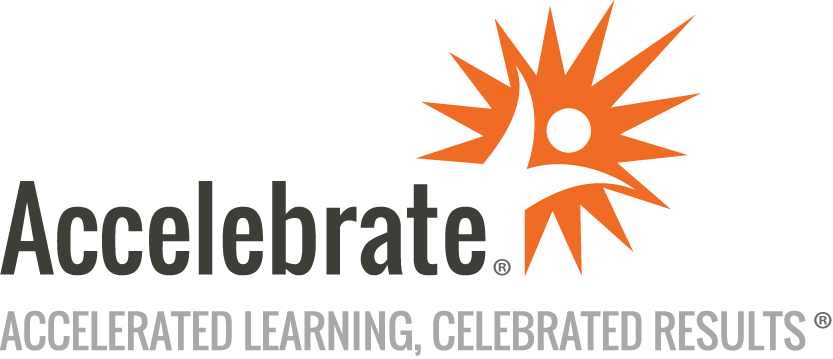 Kubernetes in a DayCourse Number: CLD-116
Duration: 1 dayOverviewThis Kubernetes in a Day training course teaches attendees the fundamentals of Kubernetes and the patterns needed to develop, build, and deploy applications. Participants learn key concepts behind virtual machines, containers, and processes.PrerequisitesAll students must have a basic understanding of Linux/Unix and Python programming.MaterialsAll Kubernetes training attendees receive comprehensive courseware.Software Needed on Each Student PCA complete remote environment is included for each student in the class. You will need Internet access, a modern web browser, and an SSH client to access the environment.ObjectivesUnderstand the steps involved in DevOps methodologyDeploy apps to KubernetesMake Kubernetes YAML manifests and deploy using infrastructure-as-code methodsCompare apps in Docker, Swarm, and Kubernetes and understand the pros/cons of eachDevelop locally while your code runs in a containerLead your team into the future with the latest Docker container skillsUnderstand principal concepts and practices in DevOps methodologyUse Docker, Compose, and Kubernetes on your machine for better software building and testingOutlineIntroduction to Kubernetes Role: container/service orchestrationArchitecture, clustersAutomated deployment and operations of containerized applicationsKubernetes networking CNINetworks policies, workflowExamples: Flannel, CalicoAutomation based on helm charts (optional)Container/service image (registry and distribution)Introduction to service meshes Fundamentals: definition, drivers, and use casesExample: Envoy and IstioUse the practices on Cloud: Azure, Google Cloud, AWSConclusion References and next steps